UNIVERZITA PALACKÉHO V OLOMOUCIPedagogická fakulta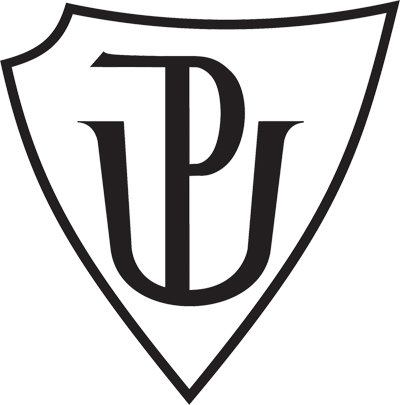 KONCOVKY PODSTATNÝCH JMEN PODLE VZORŮ RODU STŘEDNÍHOSeminární práce č. 2 - KČJ/DIMJAMichaela Bednářová	 U1ST2. ročník/LS, 2. skupina	23. 4. 2015DOPLŇOVACÍ CVIČENÍ1. Doplňte z nabídky do vět slova ve správných tvarech.Řekněte, v jakém jsou pádu a čísle.Nabídka slov: koště, poupě, doupě, mládě, jehně, ptáče, zvíře, hříbě.____________________ růží se na slunci rychle rozvíjela.  ____________________ poskakovala okolo hnědé kobylky. Ve škole jsme se učili o cizokrajných ___________________. Z hnízda vykukovala ____________________ a vystrašeně pípala. Čarodějnice vylétla na ______________. Pasáček vyhnal na pastvu ovce s __________________. Liška obecná má i několik ____________,do kterých v případě nebezpečí přenáší i svá ___________________.BIČANOVÁ, Lenka. Procvičujeme pravopis podstatných jmen rodu ženského a středního: pracovní sešit pro 4. ročník. 1. vyd. Brno: Nová škola, 2012, 24, 8 s. Duhová řada. ISBN 978-80-7289-372-0.2. Doplňte správný tvar slova.Na (nebe) _________________ svítí hvězdy. Na (srdce) __________________ z perníku byl nápis. Auta parkují na dvou (parkoviště) __________________________.  Na dětských (hřiště) _____________________ je veselo. Zemědělci obhospodařují půdu na svých (pole) _____________________. Po (Labe) ____________________ plují lodě. Vymysli větu se čtyřmi (citoslovce) _____________________________.JANÁČKOVÁ, Zita a Jitka ZBOŘILOVÁ. Pravopis podstatných jmen hravě: pracovní sešit pro 4. a 5. ročník. Vyd. 1. Brno: Nová škola, 2002, 36, 8 s. ISBN 8072890417.3. Doplňte i/í, y/ý.a) Řídíme se pravidl___, v ponděl___ a v úter___, mezi skl____ brýlí, koláč s pov___dl___, b___dlel v podkrov___, sál se zrcadl___, z podhoub___ rostou houb___, plavba po Lab___, štípat dřív___, otáčet kol___, předpověď počas___, koupelna s um___vadl___, úroda na pol___ch, mezi rákos___mb) Zavládlo vesel___, snižují těžbu uhl___, míč ležel před kol___ auta, ženy se l___čí  l___čidl___, postele s prostěradl___, nejkrásnějším obdob___m je jaro, brambory s podmásl___m, chodba v podzem___, s velkým ús___l___m, loď s vesl___, práce na pol___, pod křídl___, plavat rychlými temp___, mezi ob___l___m, na neb___ svítí hvězdyJANÁČKOVÁ, Zita a Jitka ZBOŘILOVÁ. Pravopis podstatných jmen hravě: pracovní sešit pro 4. a 5. ročník. Vyd. 1. Brno: Nová škola, 2002, 36, 8 s. ISBN 8072890417.4. Doplň i/y, í/ý.Práce na pol___, chytit chapadl___, slouží mu zdrav___, bl___žil se rychlým___ temp___, procházel se před zrcadl___ nad um___vadl___, zlos___n nemá čisté svědom___, řekla to dvěma slov___, se strašidl___ musíme v___cházet dobře, široké údol___, v zahradnictv___, rozb__l nádob___, práce v zemědělstv___ a v lesnictv__ je těžká, historky z dětstv__, ukryl se v křov___, okna jsou zasklená skl___, v__byv__li školy počítadl___, odpichovali se dřevěným__ b__dl__, voda se val__la stav__dl___, nádherné údol___.ŠULC, Petr. Domácí procvičování. Čeština pro 4. třídu. Praha: Pierot. ISBN 80-86272-30-3.5. Doplňte i, í/y, ý.a) České knížectv___, knedl__ky se zel___m, l___pa v pol___, ořechové cukrov___, pod prostěradl___, s ochotnickými divadl___, větv___čka jmel___, hodiny s kyvadl___, mezi rákos___m, obchodovat se zbož___m, do ponděl___, hluboké údol___, lampy se stínidl___, v bl__zkém okol___.b) Sál s křišťálov___mi zrcadl___, voda v podpalub___, žije v Polab___, největší mez___ plavidl___, pod kol___ automob___lu, s___tit se jídl___, s přístavními mol___, bojují kop___m___, v řídkém křov___, v neb___, topí tuhými pal__v___, suché dřív___, pevné zdrav___, brýle s rozb___tými skl___.BIČANOVÁ, Lenka. Pravopis podstatných jmen hrou: pracovní sešit pro 4. ročník. 2. vyd. Brno: Nová škola, 2012, 38, 10 s. Duhová řada. ISBN 978-80-7289-395-9. DOPLŇOVÁNÍ V TABULCE SE SOUŘADNICEMIDIKTÁTNa jaře rozkvétají první jarní květy. Údolí i hory se zazelenají a na stromech vyraší pupeny. Ptáci se vracejí z jihu a zvířata opouštějí svoje zimní obydlí. Začínají práce na zahrádce i na poli. Zemědělci sázejí brambory a sejí některé druhy obilí nazývané jařiny. Krásu jarní přírody je těžké popsat slovy.JANÁČKOVÁ, Zita a Jitka ZBOŘILOVÁ. Pravopis podstatných jmen hravě: pracovní sešit pro 4. a 5. ročník. Vyd. 1. Brno: Nová škola, 2002, 36, 8 s. ISBN 8072890417.VIZUÁLNĚ ZAJÍMAVÁ CVIČENÍ1. Najděte v osmisměrce jedenáct podstatných jmen, která se skloňují podle vzoru město. Zapište je na volné linky.____________________________________________________________________________________________________________________________________________________________________________________________________________________________________________________________________________________________________________________________BIČANOVÁ, Lenka. Procvičujeme pravopis podstatných jmen rodu ženského a středního: pracovní sešit pro 4. ročník. 1. vyd. Brno: Nová škola, 2012, 24, 8 s. Duhová řada. ISBN 978-80-7289-372-0.2. Vybarvěte obrázek podle nápovědy.Nápověda: červeně – políčka obsahující slova, která se skloňují podle vzoru městorůžově – políčka obsahující slova, která se skloňují podle vzoru mořeoranžově – políčka obsahující slova, která se skloňují podle vzoru kuřežlutě – políčka obsahující slova, která se skloňují podle vzoru stavení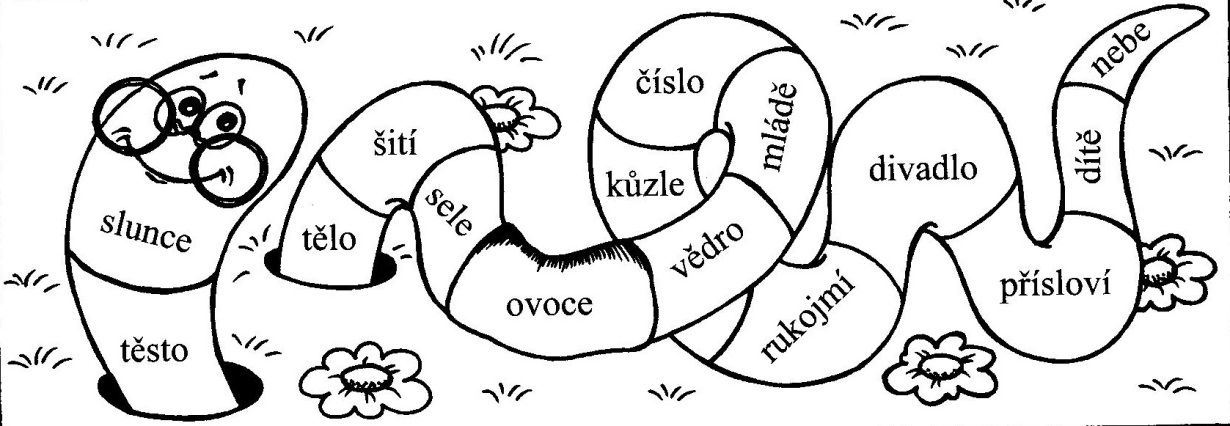 BIČANOVÁ, Lenka. Pravopis podstatných jmen hrou: pracovní sešit pro 4. ročník. 2. vyd. Brno: Nová škola, 2012, 38, 10 s. Duhová řada. ISBN 978-80-7289-395-9. CVIČENÍ POSTAVENÉ NA PRÁCI S CHYBOU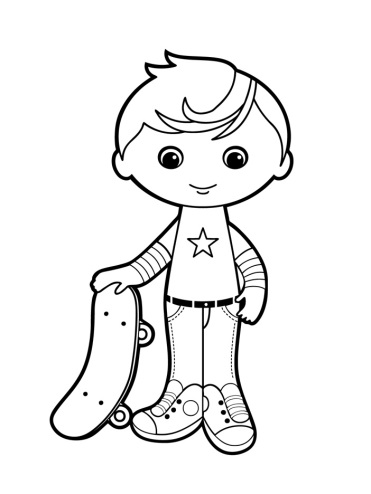 Opravte chyby nepozorného žáka. Věty přepište bez chyb.Včera bilo sichravé počasí. V pondělý pršelo. Pod koli traktoru byla rozbahněná půda. Nad údolím vysvitlo slunce. Snědli koláč s povidlým. Sál bil vizdoben zrcadly. Bidlel v podkroví. Po obědě jsem mamince pomohl umít nádobý. Zlín je proslulý obuvnictvým. ______________________________________________________________________________________________________________________________________________________________________________________________________________________________________________________________________________________________________________________________________________________________________________________________________________________________________________________________________________________________________________________________________________________________________________________________________________________________________________________________________________________________________________________________________________________________________________________________________________________JANÁČKOVÁ, Zita a Jitka ZBOŘILOVÁ. Pravopis podstatných jmen hravě: pracovní sešit pro 4. a 5. ročník. Vyd. 1. Brno: Nová škola, 2002, 36, 8 s. ISBN 8072890417.HRAZnáte hru „Země, město, zvíře, …“? Zahrajte si podobně „Město, moře, kuře, stavení “. V každém soutěžním kole doplňujte po dobu např. dvou minut slova do řádku podle zadaného písmena. Za každé správně doplněné slovo získáváte 1 bod. Zvítězí ten, kdo získá nejvíce bodů.BIČANOVÁ, Lenka. Pravopis podstatných jmen hrou: pracovní sešit pro 4. ročník. 2. vyd. Brno: Nová škola, 2012, 38, 10 s. Duhová řada. ISBN 978-80-7289-395-9. ABCDEF1V pol_Obil_V podkrov_Údol_Rákos_Čidl_2V ovoc_Zbož_Vítězstv_Mol_Temp_Kouzl_3S povidl_Dřív_Zemědělstv_Jmel_Počas_Děl_4Pod kol_Cukrov_Knížectv_Křídl_Se strašidl_Lákadl_5V Polab_Obdob_Lesnictv_Zdrav_Tykadl_Švihadl_6Pod křídl_Podzem_Se stébl_Svědom_Se zavazadl_Úsil_7S vesl_Zábradl_Obydl_Náměst_ Se zaříkávadl_ S vřídl_ TŽITOTAHALONÁRNOBZANBÍDTOLIČZEĚYKAÁDÍSRRNTOTTTPOOOVOOUKKSTŘÍBROOMĚSTOMOŘEKUŘESTAVENÍBODY0.1.2.3.4.5.